1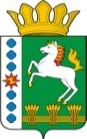 КОНТРОЛЬНО-СЧЕТНЫЙ ОРГАН ШАРЫПОВСКОГО РАЙОНАКрасноярского краяЗаключениена проект Решения Ивановского сельского Совета депутатов «О внесении изменений и дополнений в Решение Ивановского сельского Совета депутатов от 14.12.2017 № 43 «О бюджете поселения на 2018 год и плановый период 2019-2020 годов»13 июля  2018 год 									№ 86Настоящее экспертное заключение подготовлено Контрольно – счетным органом Шарыповского района на основании ст. 157 Бюджетного  кодекса Российской Федерации, ст. 9 Федерального закона от 07.02.2011 № 6-ФЗ «Об общих принципах организации и деятельности контрольно – счетных органов субъектов Российской Федерации и муниципальных образований», ст. 5 Решения Шарыповского районного Совета депутатов от 20.09.2012 № 31/289р «О внесении изменений и дополнений в Решение Шарыповского районного Совета депутатов от 21.06.2012 № 28/272р «О создании Контрольно – счетного органа Шарыповского района» (в ред. от 20.03.2014 № 46/536р, от 25.09.2014 № 51/573р, от 26.02.2015 №56/ 671р) и в соответствии со стандартом организации деятельности Контрольно – счетного органа Шарыповского района СОД 2 «Организация, проведение и оформление результатов финансово – экономической экспертизы проектов Решений Шарыповского районного Совета депутатов и нормативно – правовых актов по бюджетно – финансовым вопросам и вопросам использования муниципального имущества и проектов муниципальных программ» утвержденного приказом Контрольно – счетного органа Шарыповского района от 16.12.2013 № 29, Соглашения от 01.01.2015 «О передаче Контрольно-счетному органу Шарыповского района полномочий Контрольно-счетного органа Ивановского сельсовета по осуществлению внешнего муниципального финансового контроля».Представленный на экспертизу проект Решения Ивановского сельского Совета депутатов «О внесении изменений и дополнений в Решение Ивановского сельского Совета депутатов от 14.12.2017 № 43 «О бюджете поселения на 2018 год и плановый период 2019-2020 годов» (в ред. от 28.03.2018 № 8) направлен в Контрольно-счетный орган Шарыповского района 12 июля 2018 года. Разработчиком данного проекта Решения является администрация Ивановского сельсовета.Мероприятие проведено 12-13 июля  2018 года.В ходе подготовки заключения Контрольно – счетным органом Шарыповского района были проанализированы следующие материалы:- проект Решения Ивановского сельского Совета депутатов «О внесении изменений и дополнений в Решение Ивановского сельского Совета депутатов от 14.12.2017 № 43 «О бюджете поселения на 2018 год и плановый период 2019-2020 годов»;-  решение Ивановского сельского Совета депутатов от 14.12.2017 № 43 «О бюджете поселения на 2018 год и плановый период 2019-2020  годов» (в ред. от 28.03.2018 № 8).В соответствии с проектом  Решения Ивановского сельского Совета депутатов «О внесении изменений и дополнений в Решение Ивановского сельского Совета депутатов от 14.12.2017 № 43 «О бюджете поселения на 2018 год и плановый период 2019-2020 годов» предлагается внести изменения в следующие статьи:В статью 1 внести следующей изменения:Утвердить основные характеристики  бюджета поселения  на 2018 год:                                                                                                                   Таблица 1(руб.)Общий объем доходов бюджета поселения увеличился в сумме 2 833 220,00 руб. (28,84%) за счет безвозмездных поступлений из краевого и районного бюджетов. Общий объем расходов бюджета поселения  увеличился в сумме 2 869 277,00 руб. (28,93%).Анализ изменения расходов бюджета поселения на 2018 годТаблица 2(руб.)По подразделу 0102 «Функционирование высшего должностного лица субъекта РФ и органа местного самоуправления» уменьшение бюджетных ассигнований в сумме 24,20 руб. в связи с перераспределением на подраздел 0104 0104 «Функционирование Правительства РФ, высших органов исполнительной власти субъектов РФ, местных администраций»  на повышение размеров оплаты труда работников бюджетной сферы Красноярского края с 1 января 2018 года на 4 процента за счет средств краевого бюджета в рамках подпрограммы "Обеспечение реализации муниципальной программы" муниципальной программы "Муниципальное управление".По подразделу 0104 «Функционирование Правительства РФ, высших органов исполнительной власти субъектов РФ, местных администраций»  увеличение бюджетных ассигнований в сумме 18 680,20 руб. (0,68%), в том числе:- в сумме 1 650,20 руб. увеличены бюджетные средства  на региональные выплаты и выплаты, обеспечивающие уровень заработной платы работников бюджетной сферы не ниже размера минимальной заработной платы (минимального размера оплаты труда);- в сумме 7 000,00 руб. на оплату за обучение по годовой бюджетной отчетности;- в сумме 10 000,00 руб. на оплату штрафа об административном правонарушении в Роспотребнадзор по Красноярскому краю за нарушение санитарного законодательства в области обеспечения санитарно – эпидемиологического благополучия населения.По подразделу 0310 «Обеспечение пожарной безопасности» увеличение бюджетных ассигнований в сумме 37 128,00 руб.  на основании уведомления об изменении бюджетных ассигнований от 04.04.2018 № 24 увеличены бюджетные средства на обеспечение первичных мер пожарной безопасности за счет средств краевого бюджета в рамках подпрограммы "Обеспечение пожарной безопасности населенных пунктов" муниципальной программы "Зашита населения от чрезвычайных ситуаций и обеспечение пожарной безопасности"По подразделу 0409 «Дорожное хозяйство» увеличение бюджетных ассигнований в сумме 1 159 249,00 руб. (188,00%) в рамках подпрограммы «Проведение мероприятий, направленных на сохранение и улучшение транспортно-эксплуатационного состояния улично-дорожной сети сельского поселения»  муниципальной программы «Обеспечение транспортной доступности и коммунальными услугами граждан, а также создание условий для обеспечения доступным и комфортным жильем граждан Ивановского сельсовета», в том числе:- в сумме 42 060,00 руб. на реализацию мероприятий, направленных на повышение безопасности дорожного движения;- в сумме 1 117 189,00 руб. на капитальный ремонт и ремонт автомобильных дорог общего пользования местного значения  за счет средств дорожного фонда Красноярского края.По подразделу 0502 «Коммунальное хозяйство» увеличение бюджетных ассигнований в сумме 581 840,00 руб. (68,57%) в рамках подпрограммы  "Модернизация, реконструкция, текущий  и капитальный ремонт объектов коммунальной инфраструктуры, жилья и благоустройства" муниципальной программы  «Обеспечение транспортной доступности и коммунальными услугами граждан, а также создание условий для обеспечения доступным и комфортным жильем граждан Ивановского сельсовета", в том числе:- в сумме 240 000,00 руб. на решение неотложных вопросов в сфере жилищно – коммунального хозяйства;- в сумме 198 221,00 руб. на ремонт котла в котельной в с.Ивановка по ул. Труда строение 1Б;-  в сумме 48 619,00 руб. на замену консольного насоса в котельной пос.Инголь кв. Путейский-41; -  в сумме 95 000,00 руб. на приобретение консольного насоса К 160/30 с электродвигателем в котельную пос.Инголь кв. Путейский-41. По подразделу 0503 «Благоустройство» увеличение бюджетных ассигнований в сумме 972 404,00 руб. (74,98%) в рамках подпрограммы "Модернизация, реконструкция, текущий  и капитальный ремонт объектов коммунальной инфраструктуры, жилья и благоустройства территории" муниципальной программы  «Обеспечение транспортной доступности и коммунальными услугами граждан, а также создание условий для обеспечения доступным и комфортным жильем граждан Ивановского сельсовета", в том числе:- в сумме 953 337,00 руб. на реализацию проектов по благоустройству территории поселений за счет средств краевого бюджета;- в сумме 19 067,00 руб. софинансирование на реализацию проектов по благоустройству территории поселений за счет средств бюджета поселения.По подразделу 0801 «Культура» увеличение бюджетных ассигнований в сумме 100 000,00 руб. (2,79%) на приобретение концертных костюмов  для организации досуга и обеспечение жителей п. Инголь услугами организации культуры за счет средств районного бюджета в рамках подпрограммы "Народное творчество и культурно-досуговая деятельность" муниципальной программы "Развитие культуры".В статью 1 внести следующей изменения:«2. Утвердить основные характеристики  бюджета поселения  на 2019 и 2020 годы:Таблица 3(рублей)Увеличение бюджетных ассигнований в 2019-2020 годах в сумме 37 128,00 руб. (0,43%) за счет межбюджетных трансфертом, передаваемых бюджетам сельских  поселений из краевого бюджета на обеспечение первичных мер пожарной безопасности.Статья 10 «Дорожный фонд Ивановского сельсовета» излагается в новой редакции: «Утвердить объем бюджетных ассигнований дорожного фонда Ивановского сельсовета:- на 2018 год в сумме 1 775 887,00 руб., в том числе за счет акцизов по подакцизным товарам (продукции), производимым на территории Российской Федерации – 248 500,00 руб., за счет межбюджетных трансфертов из краевого бюджета – 1 527 387,00 руб.;- на 2019 год в сумме 277 000,00 руб., в том числе за счет акцизов по подакцизным товарам (продукции), производимым на территории Российской Федерации – 277 000,00 руб.;- на 2020 год в сумме 283 800,00 руб., в том числе за счет акцизов по подакцизным товарам (продукции), производимым на территории Российской Федерации – 283 800,00 руб. 3. Приложения 1, 4, 5, 6, 7, 9, 10 к Решению излагаются в новой редакции согласно приложений 1-6 к проекту Решения.При проверке правильности планирования и составления проекта Решения  нарушений не установлено.На основании выше изложенного Контрольно – счетный орган Шарыповского района предлагает Ивановскому сельскому Совету депутатов принять проект Решения Ивановского сельского Совета депутатов Шарыповского района «О внесении изменений в решение сельского Совета депутатов от 14.12.2017 № 43 «О бюджете поселения на 2018 год и плановый период 2019-2020» (в ред. от 28.03.2018 № 8). Аудитор Контрольно – счетного органа							И.В. Шмидт Предыдущая редакцияПредлагаемая редакцияОтклонение % отклонения1) прогнозируемый общий объем доходов бюджета поселения в сумме9 823 537,00 12 656 747,00 + 2 833 220,00 128,842) общий объем расходов бюджета поселения  в сумме9 917 193,4012 786 470,40+ 2 869 277,00128,933) дефицит бюджета поселения  в сумме93 656,40129 723,40+ 36 067,00138,514) источники финансирования дефицита бюджета поселения  в сумме93 656,40129 723,40+ 36 067,00138,51наименование показателя бюджетной классификацииРаздел, подразделпредыдущая редакция предлагаемая редакция отклонение% откл12345 (4-3)6Общегосударственные вопросы01003 361 040,003 379 696,0018 656,00100,56функционирование высшего должностного лица субъекта РФ и органа местного самоуправления0102607 698,20607 674,00-24,20100,00функционирование Правительства РФ, высших органов исполнительной власти субъектов РФ, местных администраций01042 742 761,802 761 442,0018 680,20100,68резервные фонды01115 000,005 000,000,00100,00другие общегосударственные вопросы01135 580,005 580,000,00100,00Национальная оборона0200117 100,00117 100,000,00100,00мобилизационная и вневойсковая подготовка0203117 100,00117 100,000,00100,00Национальная безопасность и правоохранительная деятельность030038 856,4075 984,4037 128,00195,55защита населения и территории от чрезвычайных ситуаций природного и техногенного характера, гражданская оборона030935 000,0035 000,000,00100,00обеспечение пожарной безопасности03103 356,4040 484,4037 128,001206,19другие вопросы в области национальной безопасности и правоохранительной деятельности0314500,00500,000,00100,00Национальная экономика0400631 038,001 790 287,001 159 249,00283,71водное хозяйство040614 400,0014 400,000,00100,00дорожное хозяйство0409616 638,001 775 887,001 159 249,00288,00Жилищно - коммунальное хозяйство05002 171 989,003 726 233,001 554 244,00171,56жилищное хозяйство050126 600,0026 600,000,00100,00коммунальное хозяйство0502848 559,001 430 399,00581 840,00168,57благоустройство05031 296 830,002 269 234,00972 404,00174,98Культура, кинематография08003 585 170,003 685 170,00100 000,00102,79культура08013 585 170,003 685 170,00100 000,00102,79Социальная политика100012 000,0012 000,000,00100,00пенсионное обеспечение100112 000,0012 000,000,00100,00ВСЕГО РАСХОДЫ9 917 193,4012 786 470,402 869 277,00128,93Предыдущая редакцияПредлагаемая редакцияОтклонение % изменения1) прогнозируемый общий объем доходов бюджета поселения в сумме2019 год2020 год8 566 800,008 558 000,008 603 928,008 595 128,00+ 37 128,00+ 37 128,00100,43100,432) общий объем расходов бюджета поселения  в сумме2019 год2020 год8 566 800,008 558 000,008 603 928,008 595 128,00+ 37 128,00+ 37 128,00100,43100,43